Pro nově vzniklou firmu s chráněnými pracovními místy v Telči hledáme nové kolegy OZP nebo OZZNáplň práce:Kompletace výrobků (vzorníků) z papíru a textiluPožadujeme:Manuální zručnostZodpovědnostPečlivostNabízíme:Závodní stravování / příspěvek na stravováníPříplatky k základní mzdě – osobní ohodnoceníMožnost zkrácených úvazkůVolné víkendy a svátkyZázemí stabilní společnosti Velmi zajímavou a různorodou práci s plnou odpovědností za výsledky Životopisy zasílejte na e-mail: marketa.kalabova@maxxisample.cz NABÍZÍME I PRÁCI NA DOMA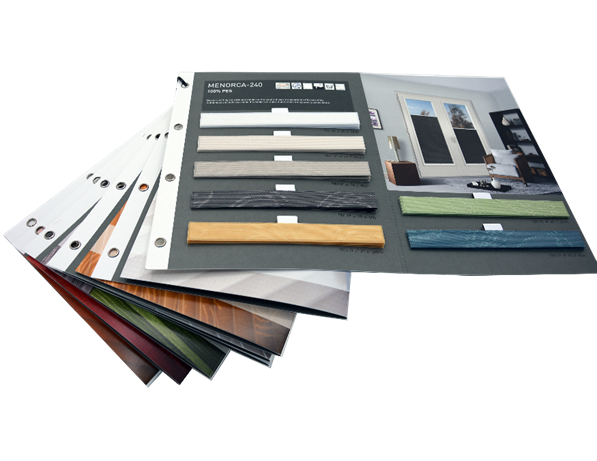 Vhodné pro maminky na rodičovské dovolené nebo důchodcePráce na DPPNutnost osobního převzetí a odvoz osobním automobilem!Nabídky zasílejte na e-mail:marketa.kalabova@maxxisample.czTřebíčská 319588 56 Telč